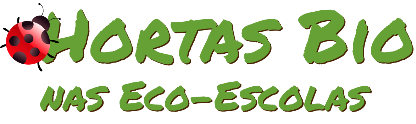 Horta Bio… em casaFicha de RegistoIdentificação da planta escolhidaIdentificação da planta escolhidaNome comum da espécie: Feijão vermelhoNome científico: Phaseolus VulgarisQuando colocaste a semente na terra?Quando colocaste a semente na terra?Data: Dia 24 de abril de 2020 coloquei os feijões num copo transparente com algodão (foto 1).Data: Dia 24 de abril de 2020 coloquei os feijões num copo transparente com algodão (foto 1).Quantos dias passaram até ao aparecimento da plântula?Regista este momento com uma fotografia!Não te esqueças: A planta “recém-nascida”, precisa de luz para realizar a fotossíntese, é desta forma que produz o seu próprio alimento.Quantos dias passaram até ao aparecimento da plântula?Regista este momento com uma fotografia!Não te esqueças: A planta “recém-nascida”, precisa de luz para realizar a fotossíntese, é desta forma que produz o seu próprio alimento.Resposta:Passados 11 dias. (Foto 3)Resposta:Passados 11 dias. (Foto 3)Registo semanal do desenvolvimento da planta:Gostaríamos que registasses, se possível, semanalmente, o desenvolvimento da tua planta. Se não se notarem modificações significativas, não necessitas de anotar.O que podes e deves registar?Quanto cresceu? Quantas folhas novas? Apareceram ramificações? Apareceu uma florescência, quando? A planta frutificou? A planta ficou com as folhas amareladas? Murchou? Tem parasitas? Atenção:Envia para o teu professor, com esta tabela, um conjunto de fotografias que exibam a evolução do crescimento da planta (4 a 8 fotografias).Registo semanal do desenvolvimento da planta:Gostaríamos que registasses, se possível, semanalmente, o desenvolvimento da tua planta. Se não se notarem modificações significativas, não necessitas de anotar.O que podes e deves registar?Quanto cresceu? Quantas folhas novas? Apareceram ramificações? Apareceu uma florescência, quando? A planta frutificou? A planta ficou com as folhas amareladas? Murchou? Tem parasitas? Atenção:Envia para o teu professor, com esta tabela, um conjunto de fotografias que exibam a evolução do crescimento da planta (4 a 8 fotografias).Semana 1: (24 abril – 2 maio)No dia 24 de abril coloquei três feijões num recipiente transparente sob algodão humedecido com água (foto 1). Pousámos o recipiente ao pé da janela para ter luz solar.Passados 5 dias notei que num dos feijões cresceu uma pequena “raiz” e no dia seguinte outro também tinha.Quando o algodão estava seco deitava água.Passados 7 dias dois feijões já tinham raízes (foto 2).Semana 1: (24 abril – 2 maio)No dia 24 de abril coloquei três feijões num recipiente transparente sob algodão humedecido com água (foto 1). Pousámos o recipiente ao pé da janela para ter luz solar.Passados 5 dias notei que num dos feijões cresceu uma pequena “raiz” e no dia seguinte outro também tinha.Quando o algodão estava seco deitava água.Passados 7 dias dois feijões já tinham raízes (foto 2).Semana 2: (3 maio – 9 maio)As raízes dos dois feijões cresceram muito e o terceiro feijão também ganhou raiz. Desenvolveram-se os caules e as duas folhas nos três feijões (foto 3). Reguei quando o algodão estava seco.Durante esta semana, os feijões cresceram muito e já saíam do copo (foto 4). Semana 2: (3 maio – 9 maio)As raízes dos dois feijões cresceram muito e o terceiro feijão também ganhou raiz. Desenvolveram-se os caules e as duas folhas nos três feijões (foto 3). Reguei quando o algodão estava seco.Durante esta semana, os feijões cresceram muito e já saíam do copo (foto 4). Semana 3: (10 maio – 16 maio) No início desta semana, com ajuda, coloquei os feijoeiros num vaso com terra (foto 5). Uma das plantas partiu por baixo das duas folhas. Não sei se vai sobreviver. Coloquei o vaso num local com luz e reguei.Fim da semana 3: No dia seguinte de ter mudado os feijoeiros, as folhas dos dois feijoeiros maiores murcharam. Achei que iam morrer, mas passados dois dias começaram a nascer folhas novas. (foto 6)No feijoeiro mais pequeno, cresceram as duas folhas que já tinha, mas não desenvolveu novas folhas. Está pequenino.Fui regando as plantas.Semana 3: (10 maio – 16 maio) No início desta semana, com ajuda, coloquei os feijoeiros num vaso com terra (foto 5). Uma das plantas partiu por baixo das duas folhas. Não sei se vai sobreviver. Coloquei o vaso num local com luz e reguei.Fim da semana 3: No dia seguinte de ter mudado os feijoeiros, as folhas dos dois feijoeiros maiores murcharam. Achei que iam morrer, mas passados dois dias começaram a nascer folhas novas. (foto 6)No feijoeiro mais pequeno, cresceram as duas folhas que já tinha, mas não desenvolveu novas folhas. Está pequenino.Fui regando as plantas.Semana 4 : (17 maio – 23 maio)Semana 4 : (17 maio – 23 maio)Por fim…Descreve-nos como foi feita a sementeira:Coloquei três sementes de feijão num copo transparente com algodão e água. Passados 15 dias coloquei os feijoeiros num vaso com terra e reguei. Como foi realizada a manutenção da tua planta?Reguei regularmente e tive o cuidado de a ter num local com luz.Que materiais utilizaste? 3 FeijõesCopo transparente;Algodão;Água.Vaso; Terra.